МУНИЦИПАЛЬНЫЙ ЭТАПВСЕРОССИЙСКОЙ ОЛИМПИАДЫ ШКОЛЬНИКОВПО ИСКУССТВУ (МИРОВОЙ ХУДОЖЕСТВЕННОЙ КУЛЬТУРЕ)10 КЛАССЗадание 1Рассмотрите изображения.А     Б   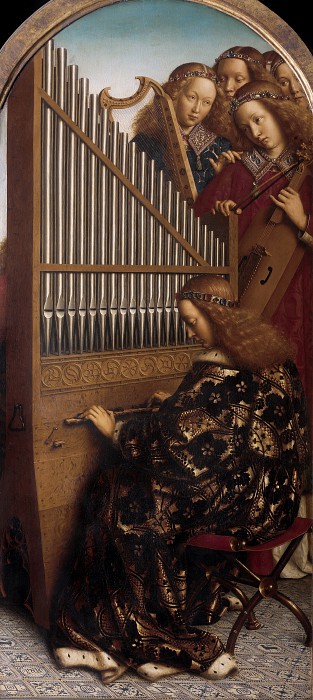 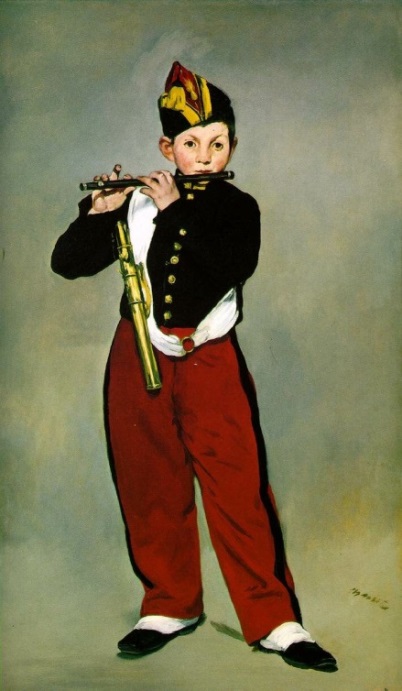 В          Г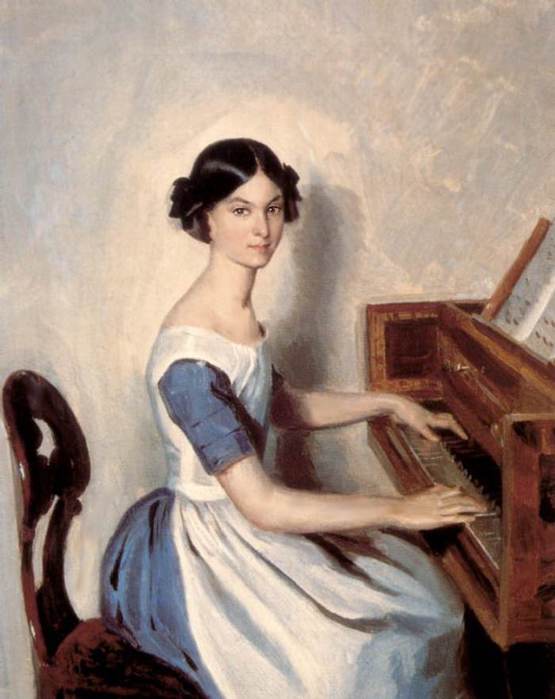 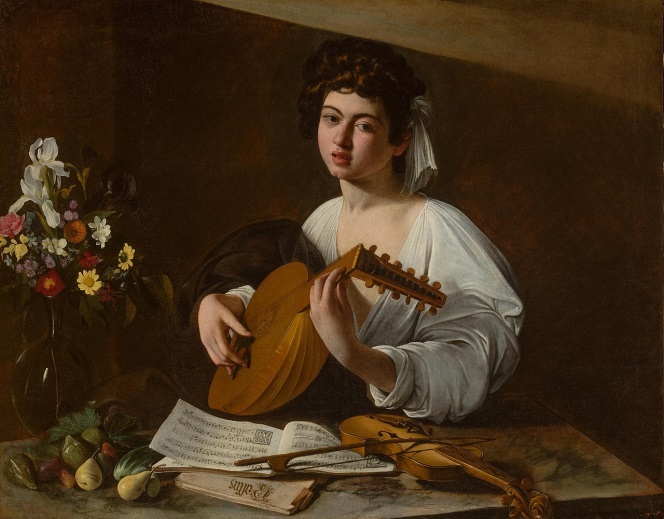 1. Назовите музыкальные инструменты, изображённые на репродукциях ________________________________________________________________________________________________________________________________________________________________________________________________________2. Расположите буквенные обозначения изображений в хронологической последовательности, укажите названия работ и их авторов, а также их принадлежность к определённому художественному стилю/эпохе, укажите черты этих стилей (не менее двух). Заполните таблицу.3. Подумайте и запишите по 3 определения характера музыки, «звучащей» на этих картинах.А_______________________________________________________________________________________________________________________________Б_______________________________________________________________________________________________________________________________В__________________________________________________________________________________________________________________________________Г_________________________________________________________________________________________________________________________________ 4. Произведения каких жанров могли бы исполнить эти музыканты?А___________________________________________________ Б ___________________________________________________В___________________________________________________Г___________________________________________________Задание 2Перед вами несколько изображений, относящихся к определённым художественным стилям. Объясните принцип составления ряда и выберите лишнее изображение, обоснуйте свой выбор, укажите название произведения, выбивающееся из общего ряда.А         Б     В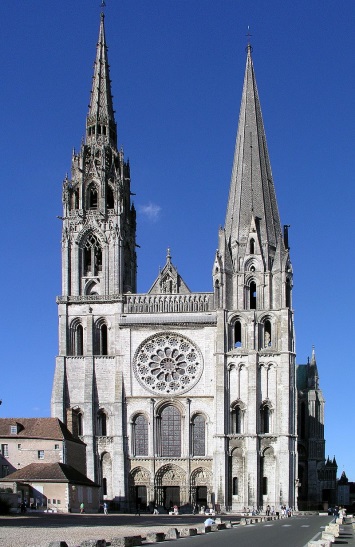 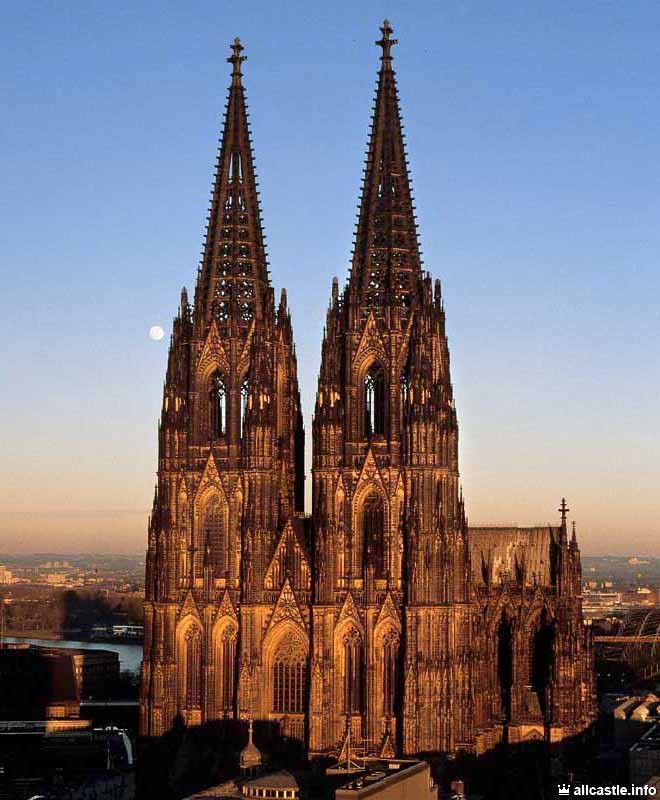 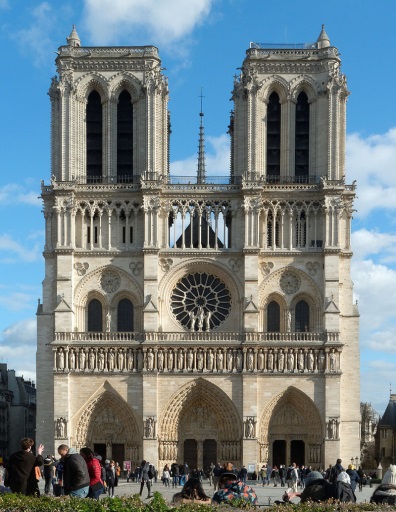 Г     Д  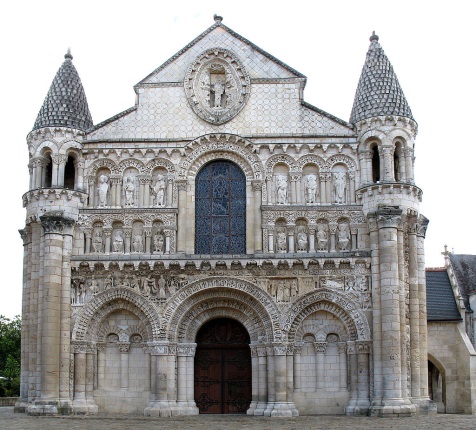 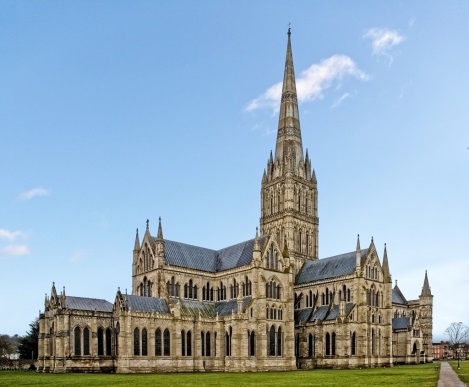 1.Лишнее_________________________________________________________________________________________________________________________________________________________________________________________2. Назовите остальные произведения_____________________________________________________________________________________________________________________________________________________________________________________________________________________________________________________________________________________________  3. Охарактеризуйте черты стиля, к которому они относятся_____________________________________________________________________________________________________________________________________________________________________________________________________________________________________________________________________Задание 3Рассмотрите представленные изображения. «Соберите» картины известных художников, представляющих определённую культурно-историческую эпоху, выбрав номера фрагментов репродукций, составляющих произведения соответствующих художников. 1    2   3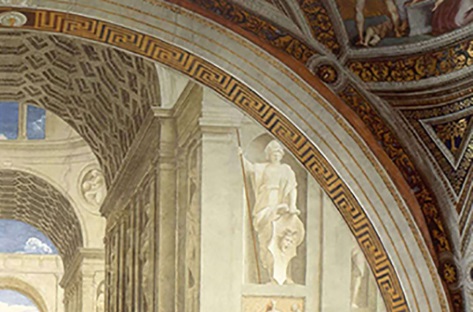 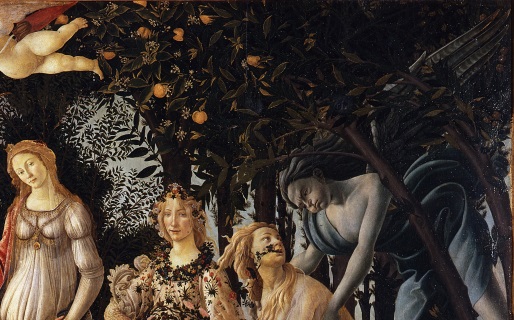 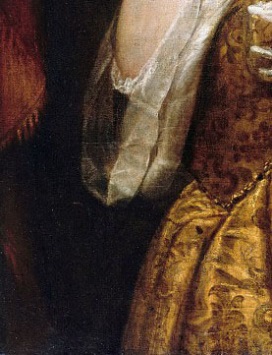 4    5    6 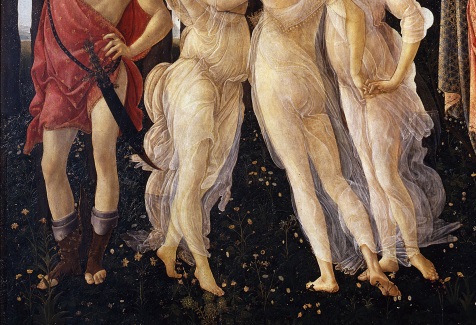 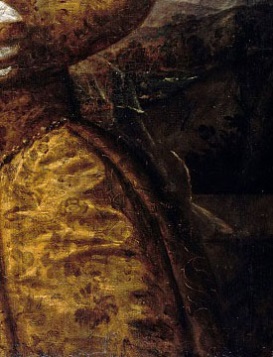 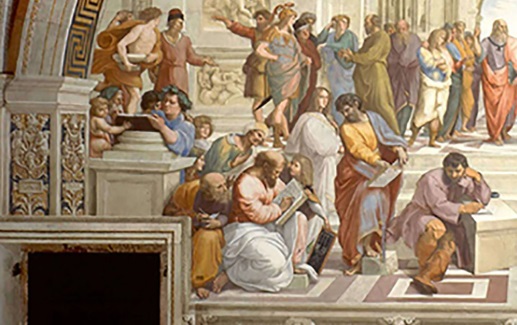  7   8    9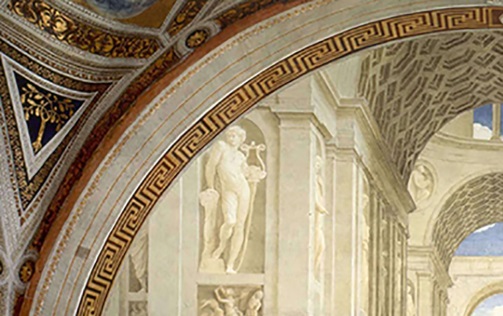 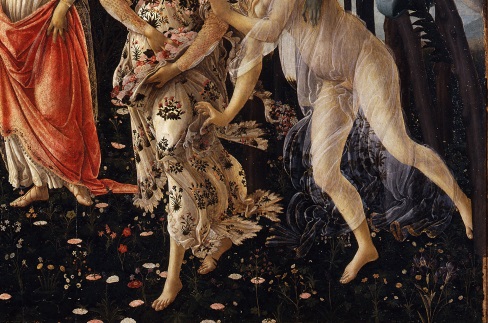 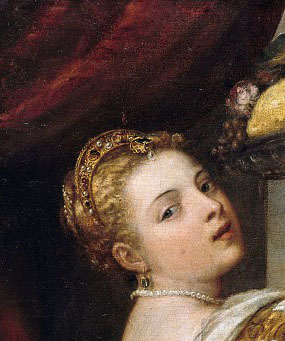   10   11 12 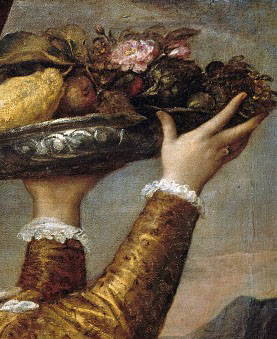 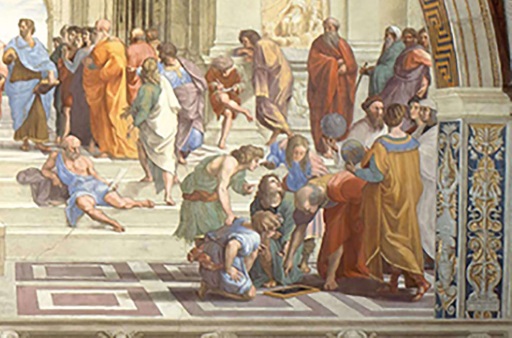 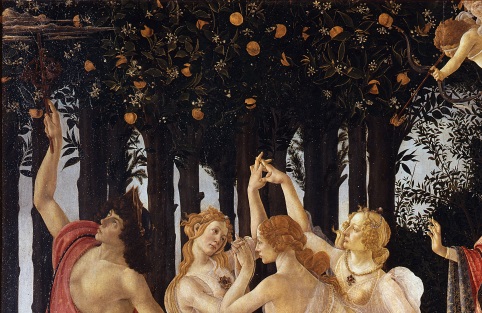 2. Определите названия этих картин. 3. Из трёх наборов букв сложите (расшифруйте) имена и фамилии трёх художниковА) АСОНРД ОТБЕИЧЛТИЛБ) АФЭРЛЬА ТСИАНВ) НАИТЦИ ОЛВЕЛЧИЕ4. Расшифруйте название культурно-исторической эпохи СНАССЕНЕР______________________________________________________ прокомментируйте, что дало такое название этой эпохе (назовите её черты)_______________________________________________________________________________________________________________________________ __________________________________________________________________и установите соответствие периодов этой эпохи и фамилий художников.5. Приведите названия других картин этих художников.Ответы запишите в таблицу.Задание 4Перед вами репродукция произведения французского скульптора Огюста Родена.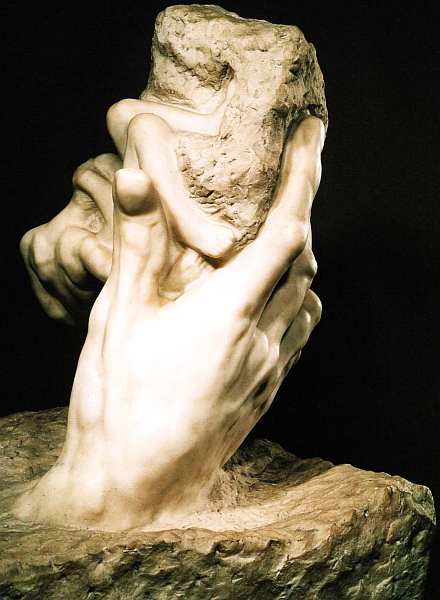 1. Напишите 5 определений (одиночных или развёрнутых), которыми можно охарактеризовать порождаемое ей настроение. 2. Дайте произведению название и обоснуйте выбор названия.Определения: ________________________________________________________________________________________________________________________________________________________________________________________________________________________________________________________________________Название: ________________________________________________________________________________________________________________________________________________________________________________________Задание 5Перед вами изображения памятника известному писателю и произведений, созданных по его сочинениям. 1.Назовите фамилию и имя этого писателя и его сочинения, по которым созданы произведения, фрагменты или герои которых представлены на фотографиях. Номера изображений сгруппируйте по произведениям. 1  2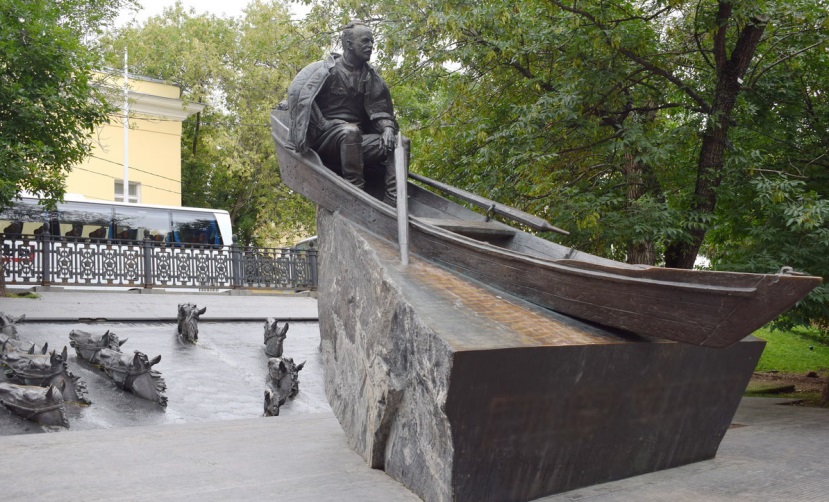 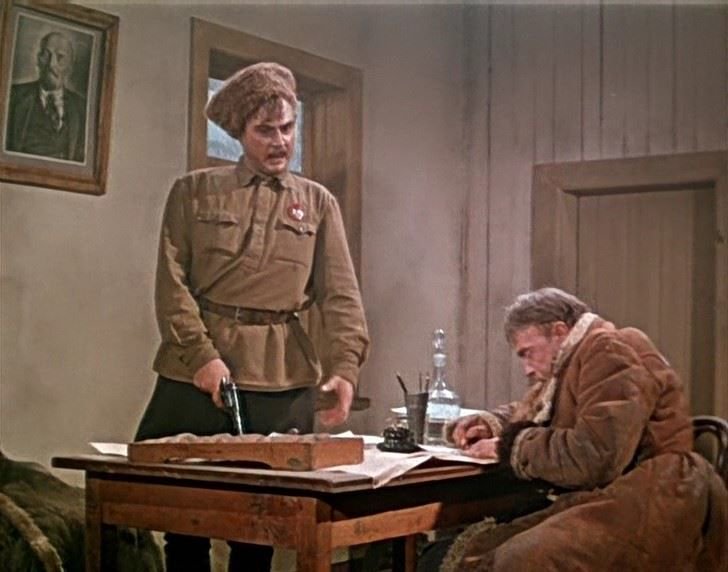 3 4   5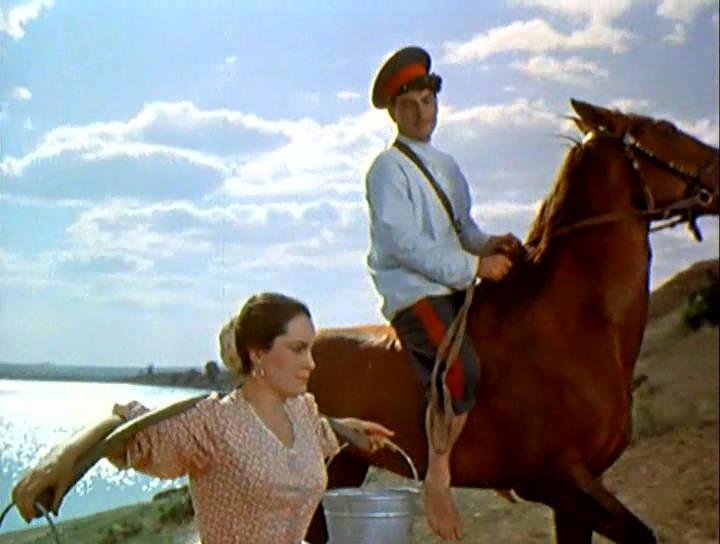 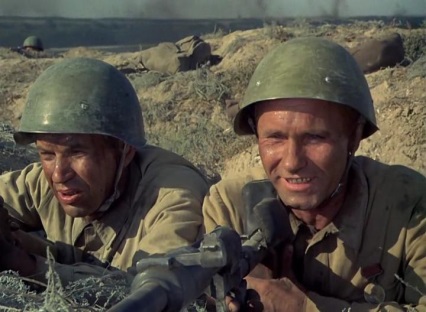 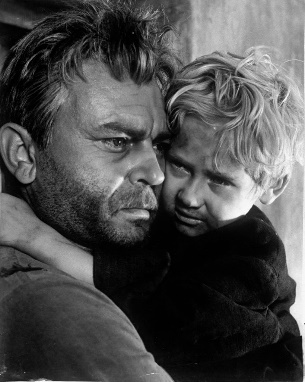  6      7 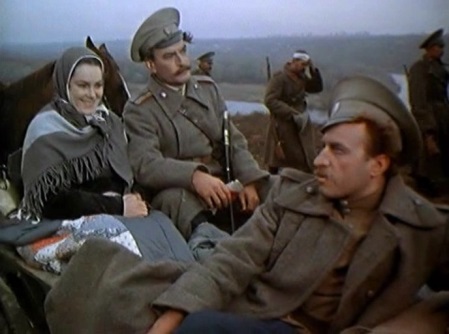 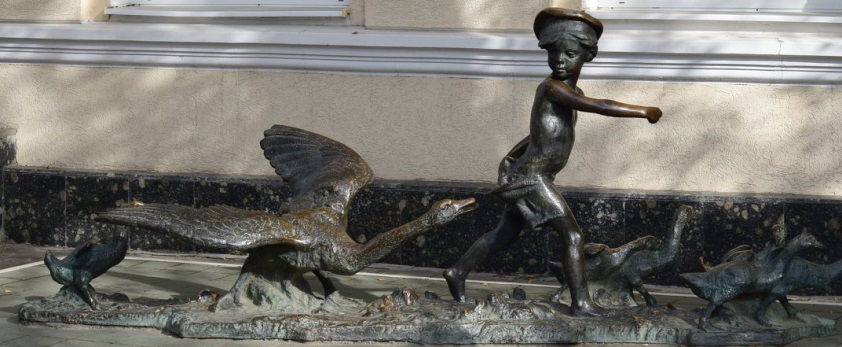 8     9       10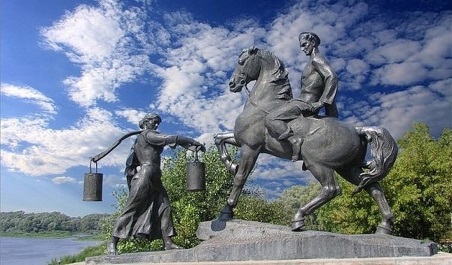 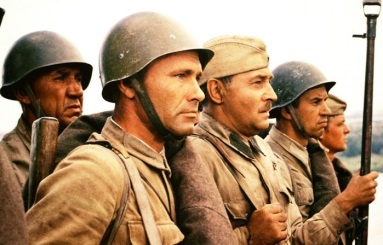 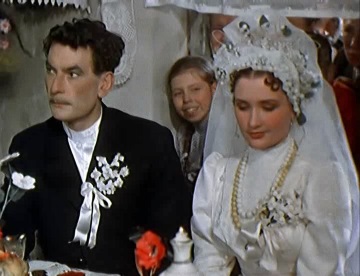 11   12   13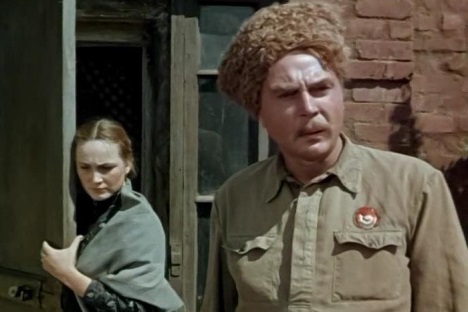 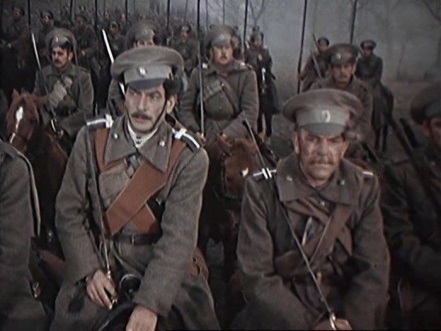 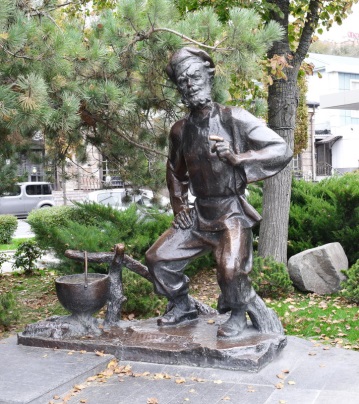  2. Назовите не менее 4 героев его произведений, не менее 4 фамилий киноактёров, представленных на фото. Ответы впишите в таблицу.3. Под каким номером представлен памятник писателю?__________. 4.Если бы вам предложили разработать проект ещё одного памятника этому писателю, каким бы вы его создали? Опишите вид памятника, где бы он находился, обоснуйте замысел.________________________________________________________________________________________________________________________________________________________________________________________________________________________________________________________________________________________________________________________________________________________________________________________________________________________________________________________________________________________________________________________________________________________________________________________________________________________________________________________Задание 6Прочитайте стихотворение Николая Заболоцкого.Любите живопись, поэты!
Лишь ей, единственной, дано
Души изменчивой приметы
Переносить на полотно.Ты помнишь, как из тьмы былого,
Едва закутана в атлас,
С портрета ___________снова
Смотрела ____________на нас?Ее глаза — как два тумана,
Полуулыбка, полуплач,
Ее глаза — как два обмана,
Покрытых мглою неудач.Соединенье двух загадок,
Полувосторг, полуиспуг,
Безумной нежности припадок,
Предвосхищенье смертных мук.Когда потемки наступают
И приближается гроза,
Со дна души моей мерцают
Её прекрасные глаза.Напишите пропущенную в стихотворении фамилию художника.Вставьте пропущенную в тексте фамилию дамы, о которой идёт речь.3. Назовите художественные средства (не менее трёх), используемые  живописцем для создания образа этой женщины, которые находят эмоциональный отклик у поэта.4. Найдите и выделите фразу из стихотворения, которой поэт характеризует особую способность живописи выражать не только внешние черты, но и внутренние качества человека.Фамилия художника________________________.Фамилия дамы_____________________________.3. Художественные средства__________________________________________________________________________________________________________________________________________________________________________________________________________________________________________________________________________________________________________________4. Фраза из стихотворения___________________________________________________________________________________________________________БукваНазвание работыАвторСтиль/ЭпохаЧерты стиляБукваФамилии и имена художников№ фрагментов картинНазвание картиныПериод эпохиДругие картиныИмя и фамилия писателя_______________________________________________________Имя и фамилия писателя_______________________________________________________Названия произведенийНомера изображенийГерои произведенийФамилии киноактеров